Город Щигры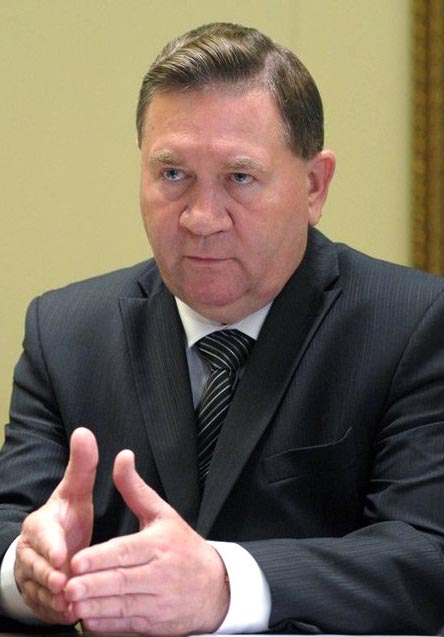 Александр Николаевич Михайлов Родился 15 сентября 1951 года в с. Косоржа  ………….. района Курской области.С 1969 по 1974 года  учился  в Харьковском  институте  инженеров железнодорожного транспорта им. С. М. Кирова, успешно окончил, получив специальность «инженер-механик». После службы в рядах Советской армии, с 1976 по 1991 гг. находился на комсомольской и партийной работе.С 1991 по 2000 г занимался депутатской деятельностью, с 1994 по 2000 г. — депутат Государственной Думы Федерального Собрания Российской Федерации.
Является Губернатором Курской области уже четвёртый срок с 5 ноября 2000 г. И до настоящего времени.«Курская область - одна из самых динамично развивающихся областей Центральной России, богата полезными ископаемыми, в том числе уникальными запасами железной руды, черноземами, водными ресурсами, а главное - талантливыми и трудолюбивыми людьми. Куряне унаследовали от своих предков любовь к земле-кормилице, трудолюбие, гордость, умение постоять за себя»Дмитриев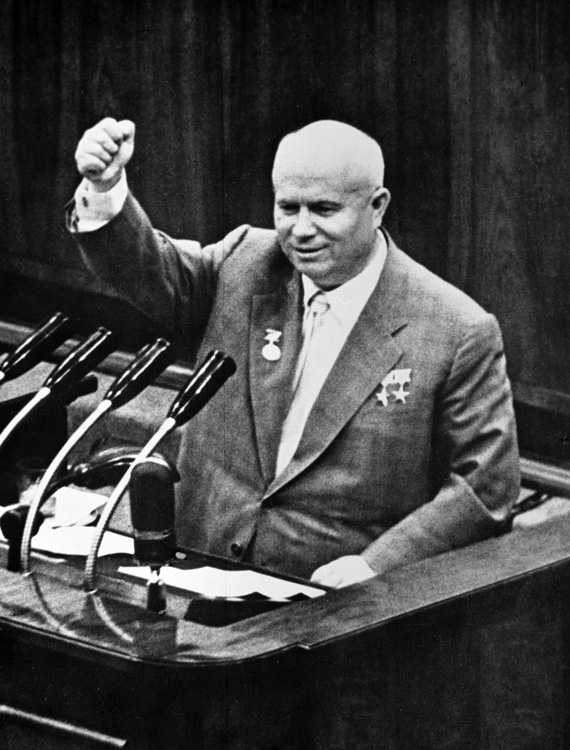 Хрущёв Никита СергеевичРодился 5 (17) апреля 1894 года в селе Калиновка ………….. уезда Курской губернии. Проживал там до 1908 года. Советский партийный и государственный деятель, первый секретарь ЦК КПСС (1953-1964),  Председатель Совета Министров СССР (1958-1964).  Герой Советского Союза, трижды Герой Социалистического Труда. Развенчал культ личности Сталина, способствовал массовой реабилитации политических заключённых. Улучшил отношения СССР с капиталистическими странами. В годы его правления произошла передача   Крымской области из состава РСФСР в состав УССР (1954), был произведён запуск первого искусственного спутника Земли и первый полёт человека в космос (1961).  «В ядерной войне не может быть победителя или проигравшего. Это гарантированное взаимное уничтожение обоих воюющих сторон». Город Фатеж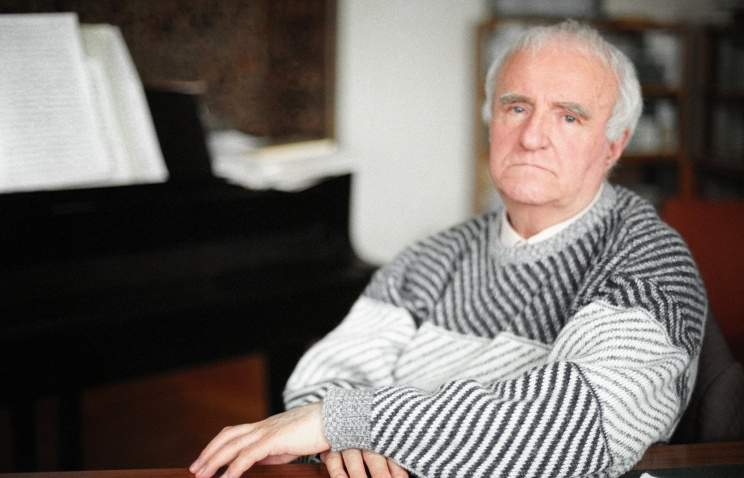 Свиридов Георгий (Юрий) ВасильевичРодился 3 (16) декабря 1915 года в городе ………… Курской губернии.С 1924 года жил в Курске. В 1929 году окончил музыкальную школу.Выдающийся российский советский композитор и пианист, народный артист СССР.Автор музыкальных иллюстраций к повести А.С. Пушкина «Метель», цикла «Курских песен». В Курске в 2005 году композитору   установлен памятник.Россия – страна простора, страна песни, страна минора, страна Христа.Город Льгов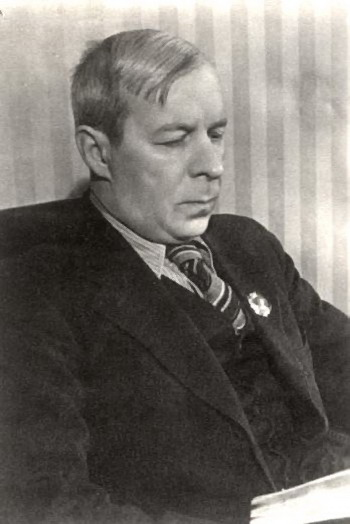 Асеев Николай НиколаевичРодился 28 июня (10 июля) 1889 года в городе …………. Курской губернии.Русский советский поэт, сценарист. Лауреат Сталинской премии первой степени (1941). Был другом В. В. Маяковского, Б. Л. Пастернака. Автор поэм и сборников стихов «Самые мои стихи», «Курские края», «Богатырской поэмы». Его именем  названа Курская областная научная библиотека, одна из улиц Курска носит имя Асеева. В родном городе действует литературно-мемориальный музей поэта, его именем названа улица.И горжусь я и веселюсьПусть и в сердце старостью ранен,Что сильна моя новая РусьИ что я её сын – курянин!